北京舞蹈学院院报                                             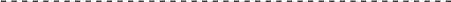 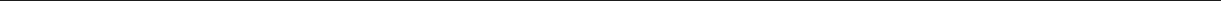 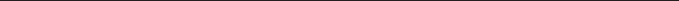 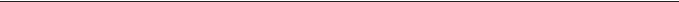 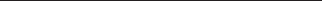 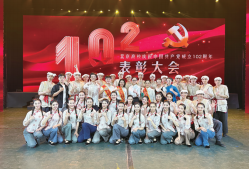 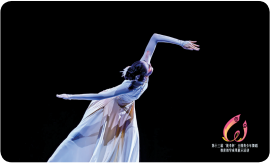 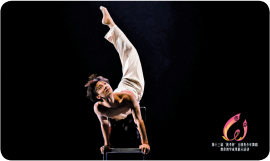 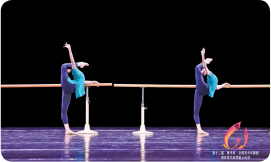 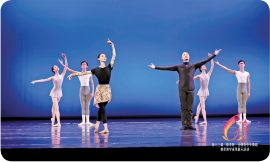 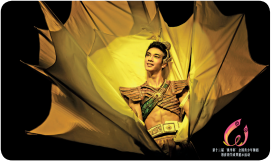 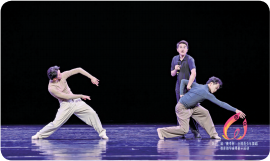 	4版                                             BEIJING DANCE ACADEMY                                        综合信息 中国古典舞之美在罗马尼亚绽放！陈维亚总导演成功执导成都大运会开幕式我院获授文化和旅游部“文化和旅游研究基地”2023 年 6 月 29 日，文化和旅游部举行“文化和旅游研究基地（2023—2025 年）授牌仪式暨研讨交流 活动”。文化和旅游部党组成员、副部长饶权出席活动，并为北京舞蹈学院等全国 40 家入选研究基地的单位 授牌。北京舞蹈学院副院长邓佑玲代表学院接受文化和旅游研究基地授牌，科研处副处长项菲参加此次活动。2023 年 2 月，在学院党委的指导下，学院启动了文旅部研究基地申报工作。根据研究基地申报要求， 学院成立了由高度教授为首席专家，相关专业学术带头人和业务部门共同组成的协同合作型研究团队。未来，学院研究基地将认真落实中国舞蹈学术研究中心、舞蹈艺术教育智库的发展定位，将以艺术创 作生产为主要研究方向，充分整合校内外和国内外优质学术资源，围绕艺术本体创新和舞蹈创作与理论建构 开展一系列的理论与实践研究，积极探索新型智库建设模式，为艺术创作和艺术产业发展建言献策，持续推 出一批高质量研究成果。与此同时发挥研究基地人才“孵化器”的作用，培养一批投身艺术创作生产，理论 功底深厚、决策咨询能力突出的优秀人才团队，为行业的长足发展培养新生后备力量。（科研处 文 / 刘洁）我院荣获第 27 届“维托莎”国际民俗艺术节比赛最高荣誉2023 年 7 月 10-15 日（当地时间），第 27 届“维托莎”国际民俗艺术节在保加利亚首都索菲亚举行， 活 动由来自欧洲、亚洲、美洲的 15 个国家代表团， 逾 750 名舞蹈演员、乐手参加。北京舞蹈学院代表团脱颖而出， 代表中国荣获组委会最高奖项——Grand Prix 金奖。这是北京舞蹈学院第二次党代会胜利召开后派出的首个 出访团，在党委对外事工作的全面领导下，学院一直与多个国家艺术节建立持续合作，努力提升师生参与国  际艺术赛事和活动的能力，推进形成国际化的开放办学体系。学院代表团由中国舞党总支副书记高骞任团长， 中国民族民间舞系郭娇、国际合作与交流处黄欣园老师与 2020 级中国民族民间舞系学生一行共 22 人组成。7 月 10 日（当地时间），艺术节正式拉开帷幕，保加利亚副总统伊莉亚娜·约托娃(Илияна ЙОТОВА)、索菲亚市副市长米罗斯拉夫·博尔绍什（Miroslav Borshosh）出席了开幕式并发表致辞。 同时出席的还有中国驻保加利亚使馆文化参赞关昕、随员戴颖等当地政商界人士、华人华侨、舞蹈爱好者， 近 3000 人观看了开幕式现场演出。为期 6 天的艺术节，我院代表团分别完成了四场主舞台表演、两场巡游表演、一场双人舞竞赛表演、 一次工作坊教学，为当地民众带来了精彩纷呈的中国民族民间舞蹈，获得了组委会主席、评委和其他参赛团 队的一致赞誉。艺术节系列活动反响强烈， 约有两万当地民众观看、参与， 他们表示出对中国舞蹈、中国文化的浓厚兴趣。 活动期间，学院师生团队与来自不同国家的艺术工作者以及当地民众通过艺术语言进行近距离交流，积极传 播中国舞蹈文化，产生了有益的文化碰撞。各国家代表队纷纷发出了诚挚邀请，希望北京舞蹈学院可以到他 们的国家进行表演。活动受到当地媒体关注，官方网站发布新闻报道，并在社交媒体进行全程直播。本次学院师生出访保加利亚是积极落实学院第二次党代会精神的具体实践，以舞蹈讲好中国故事，实  现国际艺术活动实质性参与，推动中华优秀舞蹈文化“走出去”，全力建设中国舞蹈文化传承创新中心，扩  大中国舞蹈文化在全球“艺术共同体”中的影响力，以“北舞人”的身份努力做好中国艺术走向世界的“排  头兵”。                                                           （中国舞党总支、国际合作与交流处）23 个BDA 优秀作品  在北京舞蹈大赛斩获佳绩近日，由北京市文联、北京市教委主办，北京舞蹈家协会、中央民族歌  舞团承办的第十八届北京舞蹈大赛在北京民族剧院落下帷幕。北京舞蹈学院共  计有 23 个作品在本届北京舞蹈大赛中获奖，共获得一等奖 8 个，二等奖 8 个， 三等奖 11 个。同时，北京舞蹈学院也又一次获得了本届北京舞蹈大赛“组织奖”。 这些作品题材丰富，表达形式多样，充分展示了北京舞蹈学院的最新艺术实践  成果及专业优势。                                        （艺术实践办公室）学院隆重举行 2023 届毕业 典礼暨“七一”表彰大会党代会的召开，在新时代新征程上 做出北舞不可替代的贡献。许院长  亲切寄语毕业生 ：一是希望同学们 用舞蹈艺术做新时代的记录者和讴 歌者。二是希望同学们用在学校学  到的本领做文化传承发展的守护人。 三是希望同学们做志存高远的社会 主义建设者和接班人。宏伟蓝图已  经绘就，人生广阔的舞台等着同学  们闪亮登场，作为强国路上的青年  先锋和民族复兴伟业中的有生力量， 同学们应该展现青春的朝气和锐气， 珍惜每一分每一秒，为人民而舞， 为时代建功。舞蹈家摇篮永远会牵  挂着同学们，衷心地祝福同学们毕 业快乐，前程似锦！（学工部 文 / 古丽）《杨家岭的春天》获第十届北京市文学艺术奖，  将与学院其他三部作品亮相第十四届全国舞蹈展演！科学与艺术在巅峰相聚：我院助力首届国际基础科学大会开幕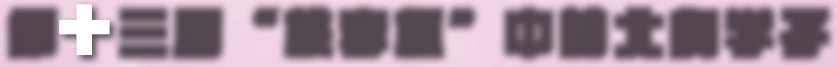 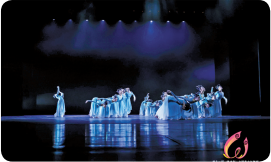 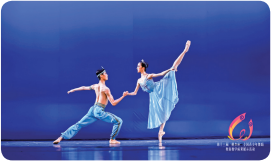 责编 ：张曦丹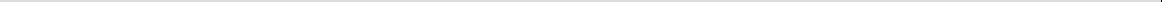 北京舞蹈学院院报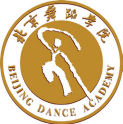 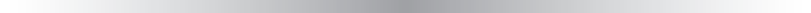 北京舞蹈学院院报北京舞蹈学院院报北京舞蹈学院院报北京舞蹈学院院报北京舞蹈学院院党委主办 主管 《北京舞蹈学院院报》编辑部总第278期 2023年第6期总第278期 2023年第6期新闻热线： 68935582出版日期： 8月31日新闻热线： 68935582出版日期： 8月31日	国内统一连续出版物号：CN 11-0961/(G)   出版地址：北京市海淀区万寿寺路1号   网址：https://news.bda.edu.cn/dzxb/index.htm      校内免费赠阅 	国内统一连续出版物号：CN 11-0961/(G)   出版地址：北京市海淀区万寿寺路1号   网址：https://news.bda.edu.cn/dzxb/index.htm      校内免费赠阅 	国内统一连续出版物号：CN 11-0961/(G)   出版地址：北京市海淀区万寿寺路1号   网址：https://news.bda.edu.cn/dzxb/index.htm      校内免费赠阅 	国内统一连续出版物号：CN 11-0961/(G)   出版地址：北京市海淀区万寿寺路1号   网址：https://news.bda.edu.cn/dzxb/index.htm      校内免费赠阅 	国内统一连续出版物号：CN 11-0961/(G)   出版地址：北京市海淀区万寿寺路1号   网址：https://news.bda.edu.cn/dzxb/index.htm      校内免费赠阅 	国内统一连续出版物号：CN 11-0961/(G)   出版地址：北京市海淀区万寿寺路1号   网址：https://news.bda.edu.cn/dzxb/index.htm      校内免费赠阅 	国内统一连续出版物号：CN 11-0961/(G)   出版地址：北京市海淀区万寿寺路1号   网址：https://news.bda.edu.cn/dzxb/index.htm      校内免费赠阅 	国内统一连续出版物号：CN 11-0961/(G)   出版地址：北京市海淀区万寿寺路1号   网址：https://news.bda.edu.cn/dzxb/index.htm      校内免费赠阅 中国共产党北京舞蹈学院第二次党员代表大会胜利召开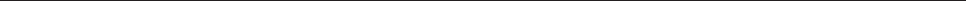 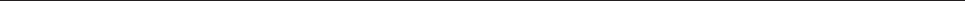 北京市委第十七巡回指导组主题教育工作交流座谈会在北京舞蹈学院顺利召开俄罗斯联邦委员会主席马特维延科访问北京舞蹈学院中国共产党北京舞蹈学院第二次党员代表大会胜利召开北京市委第十七巡回指导组主题教育工作交流座谈会在北京舞蹈学院顺利召开俄罗斯联邦委员会主席马特维延科访问北京舞蹈学院中国共产党北京舞蹈学院第二次党员代表大会胜利召开北京市委第十七巡回指导组主题教育工作交流座谈会在北京舞蹈学院顺利召开俄罗斯联邦委员会主席马特维延科访问北京舞蹈学院中国共产党北京舞蹈学院第二次党员代表大会胜利召开北京市委第十七巡回指导组主题教育工作交流座谈会在北京舞蹈学院顺利召开俄罗斯联邦委员会主席马特维延科访问北京舞蹈学院中国共产党北京舞蹈学院第二次党员代表大会胜利召开北京市委第十七巡回指导组主题教育工作交流座谈会在北京舞蹈学院顺利召开俄罗斯联邦委员会主席马特维延科访问北京舞蹈学院中国共产党北京舞蹈学院第二次党员代表大会胜利召开北京市委第十七巡回指导组主题教育工作交流座谈会在北京舞蹈学院顺利召开俄罗斯联邦委员会主席马特维延科访问北京舞蹈学院7 月 4 日下午，北京市 委教育工委分管日常工作 的副书记张革到北京舞蹈 学院调研。巴图书记、许锐院长 汇报了学院近年来在服务 保障国家和北京市重大活 动、学科专业建设、高端 舞蹈人才培养、国外师资 引进、博士点申报、党代 会筹备工作以及关于办学 空间拓展的设想和考虑。张革书记对北京舞蹈 学院近年来改革发展所取 得的成绩给予充分肯定， 对 学院在服务保障国家和北 京市重大活动中所作出的 突出贡献表示赞许。张革书 记指出， 北京舞蹈学院被誉 为“舞蹈家摇篮”，是中国  舞蹈教育的最高学府，要 进一步贯彻落实党的二十 大精神和习近平总书记关 于加快建设教育强国的重 要讲话精神，进一步深挖 特色化、内涵化、差异化 发展的具体涵义，积极推 进中国特色、世界一流舞 蹈艺术大学建设 ；要坚持 党对高等艺术教育的领导， 紧密围绕落实学院重点任 务开展党建工作，牢牢把 握舞蹈教育的意识形态属 性，以高质量党建引领高 质量发展 ；要牢记立德树 人根本任务，践行“为人 民而舞 为时代建功”的北 舞精神，进一步加强学科 专业建设、完善人才培养 体系，培养出有家国情怀、 敢为时代先的舞蹈领域高 层次专业型人才 ；要在服 务首都“四个中心”、推动  京津冀协同发展和打造“演 艺之都”过程中找准定位， 发挥北舞优势，贡献北舞 力量。（党院办公室 文 / 张丽娜）市委教育工委分管日常工作的副书记张革到我院调研我院与保利院线签署战略协议： 开启共建少年舞团等系列合作2023 年 7 月 6 日上午，北京舞蹈学院与北京保利剧院管理有限公司战略合作签约仪式暨北京舞 蹈学院少年舞团成立大会在学院黑匣子剧场隆重举行。巴图书记在致辞中表示，与社会优质艺术资源合作，是学院提升系统办学效能的重要方式，我  们尊重和欣赏保利在剧场管理与运营、演出经纪与推广领域的特殊影响力，顶尖艺术院校与顶尖院  线的合作为我们共同发展事业创设了无限的可能性 ；北京舞蹈学院附中是全国顶尖舞蹈艺术教育与 演出资源的涵养地，我们要建设更加强大的附中，需要深刻改革我们的人才培养模式，按照拔尖人  才的培养规律，尽早发现、培养、托举人才，学演结合，以演促学 ；少年强，则国家强，少年美， 则国家美。学院成立少年舞团，就是要在全国舞蹈领域自觉培育少年演出品牌，少年为少年演少年戏， 我们的专业“少年”通过演出提升艺术本领，得到了美的滋养，我们更渴望培育被舞蹈之美浸润的  社会。少年舞团的演出作品应该是符合少年身心健康的“少年戏”，在专业舞蹈少年与社会少年的  朋辈效应中探索舞蹈美育的培根业态，让专业少年服务社会，让社会少年亲近舞蹈。（艺术实践办公室、附中 文 / 夏梦、 王思璇、陈梦迪、蔡江虹）我院与保利院线签署战略协议： 开启共建少年舞团等系列合作2023 年 7 月 6 日上午，北京舞蹈学院与北京保利剧院管理有限公司战略合作签约仪式暨北京舞 蹈学院少年舞团成立大会在学院黑匣子剧场隆重举行。巴图书记在致辞中表示，与社会优质艺术资源合作，是学院提升系统办学效能的重要方式，我  们尊重和欣赏保利在剧场管理与运营、演出经纪与推广领域的特殊影响力，顶尖艺术院校与顶尖院  线的合作为我们共同发展事业创设了无限的可能性 ；北京舞蹈学院附中是全国顶尖舞蹈艺术教育与 演出资源的涵养地，我们要建设更加强大的附中，需要深刻改革我们的人才培养模式，按照拔尖人  才的培养规律，尽早发现、培养、托举人才，学演结合，以演促学 ；少年强，则国家强，少年美， 则国家美。学院成立少年舞团，就是要在全国舞蹈领域自觉培育少年演出品牌，少年为少年演少年戏， 我们的专业“少年”通过演出提升艺术本领，得到了美的滋养，我们更渴望培育被舞蹈之美浸润的  社会。少年舞团的演出作品应该是符合少年身心健康的“少年戏”，在专业舞蹈少年与社会少年的  朋辈效应中探索舞蹈美育的培根业态，让专业少年服务社会，让社会少年亲近舞蹈。（艺术实践办公室、附中 文 / 夏梦、 王思璇、陈梦迪、蔡江虹）巴图书记受邀参加中国新疆国际民族舞蹈节并赴乌鲁木齐调研巴图书记受邀参加中国新疆国际民族舞蹈节并赴乌鲁木齐调研巴图书记受邀参加中国新疆国际民族舞蹈节并赴乌鲁木齐调研巴图书记受邀参加中国新疆国际民族舞蹈节并赴乌鲁木齐调研巴图书记受邀参加中国新疆国际民族舞蹈节并赴乌鲁木齐调研巴图书记受邀参加中国新疆国际民族舞蹈节并赴乌鲁木齐调研第十三届“桃李杯”全国青少年舞蹈教育教学成果终评 暨现场展示活动新闻发布会在北舞召开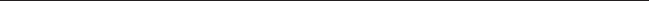 第十四届全国艺术院校思想政治理论课 教学研讨会胜利召开第十三届“桃李杯”全国青少年舞蹈教育教学成果终评 暨现场展示活动新闻发布会在北舞召开第十四届全国艺术院校思想政治理论课 教学研讨会胜利召开第十三届“桃李杯”全国青少年舞蹈教育教学成果终评 暨现场展示活动新闻发布会在北舞召开第十四届全国艺术院校思想政治理论课 教学研讨会胜利召开第十三届“桃李杯”全国青少年舞蹈教育教学成果终评 暨现场展示活动新闻发布会在北舞召开第十四届全国艺术院校思想政治理论课 教学研讨会胜利召开熠熠桃李圆梦“演艺之都”熠熠桃李圆梦“演艺之都”熠熠桃李圆梦“演艺之都”熠熠桃李圆梦“演艺之都”	 北京舞蹈学院院报                                             	2版                                             BEIJING DANCE ACADEMY                                        党政专题 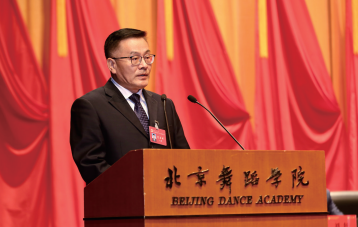 在中共北京舞蹈学院第二次党员代表大会上的报告（2023 年 7 月 7 日）巴  图批代表中国舞蹈艺术院校特质和高度的优秀作品，《沉香》《井冈·井冈》《那些故事》《百年正阳门》《唱支山歌给党听》《杨家岭的春天》等众多优秀剧目不断凸显了高端舞蹈艺术人才的培养质量，艺术实践创作再上新台阶。在党的二十大胜利闭幕不到一周，习近平总书记带领新一届中央政治局常委集体瞻仰延安革命纪念地，学院创排的献礼二十大舞蹈诗剧《杨家岭的春天》在上百个剧目中被作为首届“大戏看北京”开幕演出，并重返延安接受了当地人民的检阅，该剧已获评文旅部新时代舞台艺术优秀剧目、国家艺术基金重点扶持计划、北京市文学艺术奖等；《井冈·井冈》荣获第十一届中国舞蹈“荷花奖”舞剧奖 ；我们以习近平总书记讲述的十个红色经典故事为源泉创作的舞蹈诗《那些故事》，得到了“不忘初心、牢记使命”主题教育中央督导组充分肯定 ；“为人民而舞”庆祝建党百年百部作品展播活动，全网观看量近千万，形成重拾经典、传承有序、代际发展的生动实践；与河南卫视合作的《舞千年》成功“破圈”，全网总播放量超 10 亿。持续深化共建合作与协同发展，与国家大剧院、中演院线、保利院线等多家知名文化机构实现了深度合作，已在国内外建立 34 家教学实践基地。在我们的共同努力下，代表全国舞蹈最高水平的“桃李杯”全国青少年舞蹈教育教学成果展示活动，回归学院长期承办。五年来，学院在全国舞蹈展演、黑池国际舞蹈节、北京市舞蹈大赛等平台中，斩获近 200 个奖项，在第十三届中国舞蹈“荷花奖”上更是创造了历史最好成绩，展现出强劲实力。六是师资队伍建设成效显著。五年来，我们坚持人才强校战略，贯彻党管人才原则，加强人才队伍总体规划，不断深化人事人才制度改革，发展活力充分迸发。通过“八大工程”统领人才工作，以“德艺双馨工程”加强师德师风建设，以“学科专业带头人工程”激发带头人发挥带动作用，以“教学科研创作团队工程”鼓励合作、创新的专业前沿团队不断出现，以“柔性引进人才工程”聚天下英才而用之，以“国际化师资工程”建构面向世界的人才桥梁，面向全球招聘国际标准舞系主任，以“青蓝工程”提携后辈，以“晚霞工程”赓续传统，以“核心办学领域师资建设工程”扩大领先优势，以人才杠杆撬动事业可持续发展。我们坚持将优良的办学传统、开放的办学理念和追求卓越的办学目标相统一，柔性引进国内外一流人才来校任教，与马拉霍夫、卓依、张艺谋、陈维亚、赵汝蘅、八大行业导师等一道讲述了优美的“九月故事”。建立青年人才培育“快车道”，探索和完善优秀表演人才转岗机制。当前，学院正在与国家级顶尖院团协商引进高水平艺术人才，提升学院核心专业整体师资水准。五年来，一批教师先后获得国家级海外高层次人才、国家级高层次人才、青年北京学者、中宣部宣传思想文化高层次人才、北京市长城学者等称号，人才工作实现重大突破。七是全方位推进国际交流与合作。五年来，我们坚持党委对外事工作的全面领导，努力形成更加开放的办学体系，学院国际声誉和影响力进一步提升。积极服务国家文化外交战略，加强中华优秀舞蹈文化“走出去”力度，响应国家“一带一路”倡议，圆满完成“欢乐春节”“四海同春”“中国—中东欧国家首都市长论坛”等重大演出任务，师生携手《天鹅湖》赴俄罗斯献礼中俄建交 70 周年；持续举办“北京国际舞蹈院校芭蕾舞邀请赛”，依托“中国—中东欧国家舞蹈文化艺术联盟”推动人员交流、联合编创，并与中东欧多个国家艺术节建立持续合作，把握国际艺术赛事和活动规则的能力显著提升。持续推进国际化校园建设，留学生培养质量和规模得到提升，孔子学院建设和管理不断增强，与新西兰奥克兰大学、纽约大学珀切斯学院、奥地利萨尔斯堡大学等多所国外高水平院校建立合作， 进一步拓展了全球办学布局。八是以更大作为服务党和国家所需。五年来，我们坚持将党和国家重大艺术演出任务作为“一号工程”纳入大思政体系，实现了党建和思想政治工作、专业教学、艺术演出的深度融合。让人尤为难忘的是，在新中国成立 70周年活动中，学院 800 余名师生圆满完成《奋斗吧 中华儿女》文艺演出和系列庆祝活动， 在中国共产党成立 100 周年庆祝活动中， 千余名师生参与《伟大征程》文艺演出，百余名学生在北京冬奥会冬残奥会开闭幕式上惊艳演绎《冰雪五环》《构建一朵雪花》并完成系列任务。五年来，我们还承担了庆祝改革开放 40 周年文艺晚会《我们的四十年》、北京世园会开幕式演出《绮丽的田园》、上海合作组织成员国艺术节民族舞蹈晚会、中国—中东欧国家艺术合作论坛、中国—中亚峰会等重大演出任务，展现了家国情怀和卓越的艺术品质。我们积极响应“京津冀一体化”战略，推进“北京卓越艺术人才舞蹈培养高校联盟”协同发展，在师资培养、学科建设等方面助力革命老区吕梁打赢脱贫攻坚战。持续推动继续教育创新发展，支持民族地区舞蹈教育事业。为社会培育舞蹈考级师生近 600 万人次，提供就业岗位 3 万多个，考级点辐射全国含港澳台 33 个省级行政单位的 240 多个城市和 9 个海外国家，逐步构建起完善的社会服务体系。回顾五年来的工作，有许多令人感动、难忘的瞬间。五年来，我们砥砺奋进、锐意开拓， 始终与党和国家同呼吸、共命运， 始终与首都共发展、共奋进。在天安门广场、国家体育场等，师生喊出“党有号召、国有需要，北舞人责无旁贷”的铿锵誓言， 以“我真的想为党的生日再多跳一分钟”的生动告白，向党致以青春最崇高的礼赞。在学院事业快速发展的进程中，全院师生同心同德、苦干实干，凝聚起推动事业高质量发展的磅礴力量。新冠疫情发生以来，全体师生听党话、跟党走，凝心聚力、共克时艰，以伟大抗疫精神参与校园疫情防控工作，为“舞蹈家摇篮”构筑了最坚强的一道防线，打赢了疫情防控这场硬仗，考验了北舞文化、凝聚了北舞力量、彰显了北舞精神，这是我们面向未来发展的强大动力。星光不问赶路人，荣耀属于奋斗者。这些成绩的取得，是党和国家，市委、市政府和市教育两委正确领导的结果，是广大校友和社会各界大力支持的结果，是在历届党委打下的工作基础上，全体党员干部和师生员工共同奋斗的结果。回望新中国舞蹈教育发展近 70 年、中国舞蹈高等教育发展近 45年办学历程，值此新时代舞蹈教育 10 年来取得辉煌成绩的重要时刻，我代表中共北京舞蹈学院第一届委员会，向所有关心支持学院改革发展的各级领导、各界人士和广大校友，向为学院发展作出贡献的历任领导和离退休老同志，向为学院发展建言献策的各民主党派、无党派人士，向勤奋工作学习、忠诚奉献的广大共产党员和全体师生员工，致以崇高的敬意和衷心的感谢！回顾五年来的历程，我们有如下共同体会 ：必须始终坚持党的领导。党的基本理论、基本路线、基本方略是学院事业发展的坚强政治保障，习近平新时代中国特色社会主义思想是办学治校的根本遵循，是保证办学本色、底色的本质要求。必须始终坚持立德树人。把这一成效作为检验一切工作的根本标准，努力培育造就堪当中华民族伟大复兴大任的社会主义舞蹈事业建设者和接班人。必须始终坚持自我革命。完整、准确、全面贯彻新发展理念，勇于自我革命、实现自我超越，以强烈的问题意识为导向，直面、研究、解决发展中存在的问题。必须始终坚持特色立校。坚持高水平特色型舞蹈艺术大学定位，走内涵式、特色化、差异性发展道路，强化核心竞争力，扩大学院比较优势。必须始终坚持服务大局。立足首都、服务国家、面向世界， 聚焦教育强国、文化强国和首都 “四个中心”建设，在服务党和国家所需中彰显北舞力量。必须始终坚持以人为本。尊重知识、尊重人才、尊重创造，尊重教育规律和艺术规律，全心全意为师生服务，凝聚事业发展共识。登高望远、居安思危。我们也要清醒地看到，工作中还存在一些不足 ：一是教育观念与政策还不能跟上新时代发展需求 ；二是党组织政治功能和组织力还需不断增强 ；三是实践成果深度支撑国家和首都经济社会发展贡献力还需提升 ；四是国际化办学机制和国际化治理能力还需加强 ；五是捕捉社会资源能力尚有不足，优势与引领作用未能转化为教育生产力 ；六是运用科技赋能舞蹈教育、传播、创作的深度广度还不够 ；七是办学空间紧张问题依然存在；等等。对这些问题， 我们必须高度重视， 在今后的工作中努力加以解决。	党政专题北京舞蹈学院院报BEIJING DANCE ACADEMY——舞蹈教育数字化能力全面进步。加强新型智慧化校园建设，以技术 拓展舞蹈艺术广度和深度， 以“慕课”建设让一流舞蹈课程共享社会， 以“互 联网 +”模式推动各类评价科学化，推动校园治理高效化，培养兼具科技能 力和艺术创作素养的应用型人才。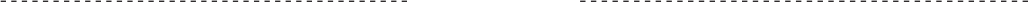 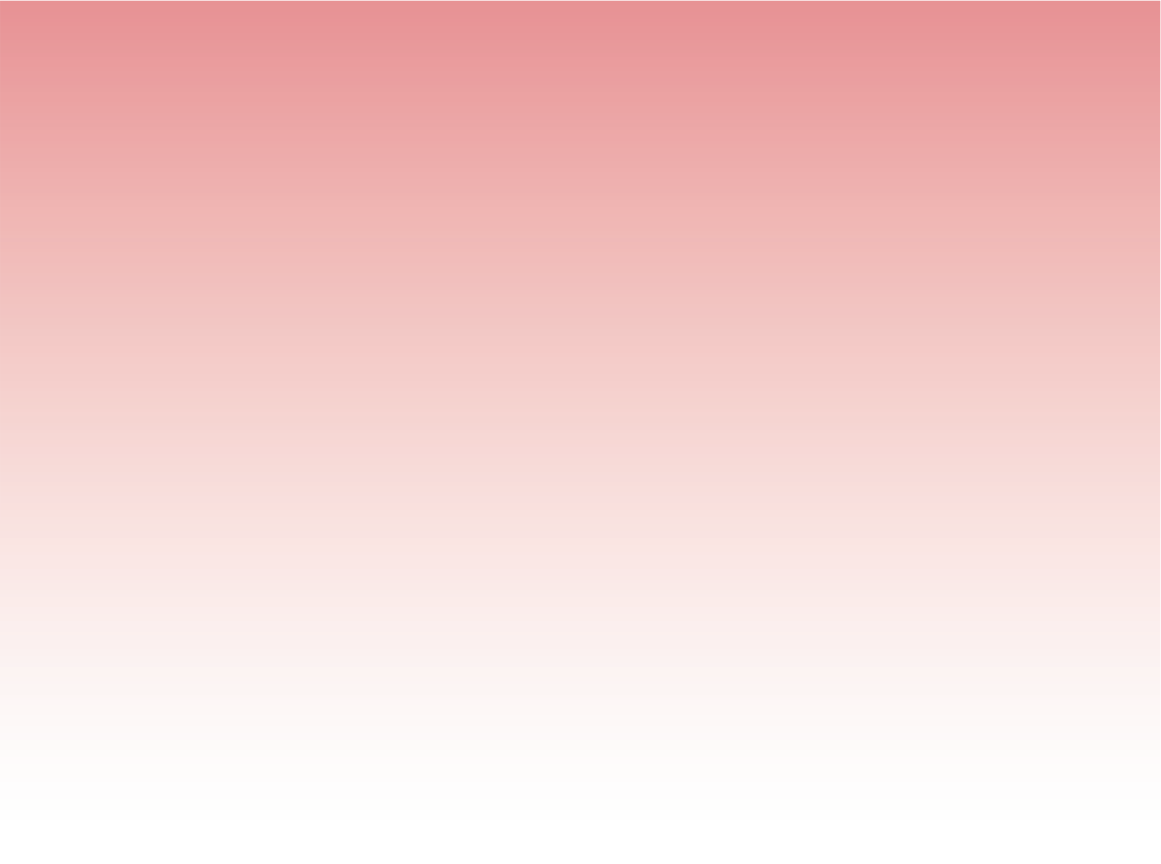 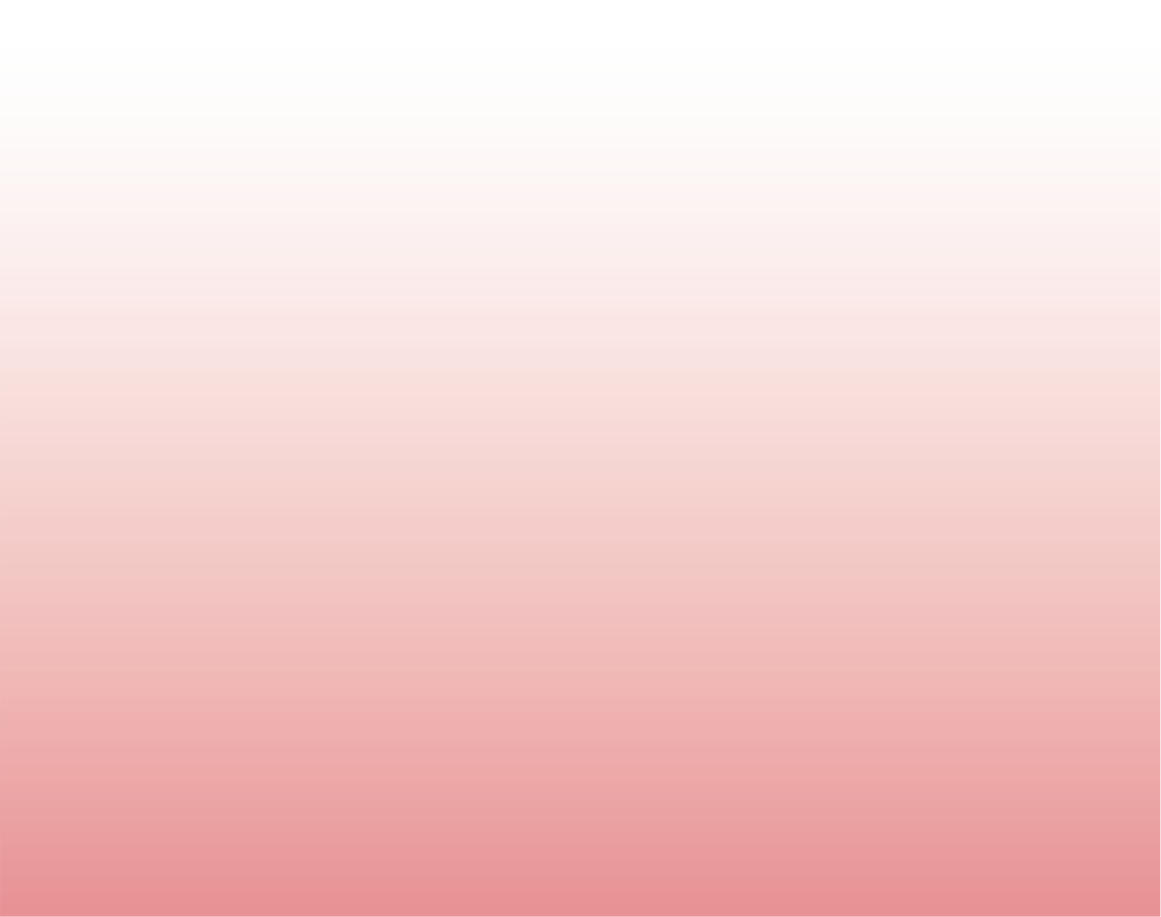 ——治理体系和治理能力全面进步。完善党委领导下的校长负责制，完 善校院两级治理体系和运行机制，完善专家治学的大学治理机制，完善依靠 教职工办学的群众自治机制， 完善教学、科研、艺术实践等教育教学运行体系， 完善师生民生诉求实现保障机制。各位代表、同志们，作为国内唯一、国际知名的顶尖舞蹈高等学府和北   京市“高水平特色型”大学，我们以培养舞蹈表演、编导、教育、理论等高   端人才，服务党和国家重大战略，引领行业发展为特色，建立起坚守中华文   化立场、具有中国特色的舞蹈高等教育体系。今后五年，全院上下要集中一   切力量，努力站在世界之巅，以特色发展夯实高水平大学的内涵根基，在新   时代艺术教育中发挥引领和创新作用，在教育强国和文化强国战略中发挥舞   蹈艺术独特优势，紧紧抓住“五个中心”发展定位，在圆满完成“十四五” 规划基础上，再用两个五年规划，到 2035 年左右，基本实现中国特色世界   一流舞蹈艺术大学的发展目标。未来五年，我们必须抓好以下五个方面工作 ：（一）建设中国舞蹈高端人才培养中心完善舞蹈人才培养体系，以中专教学为支撑，以本科教学为核心，以研 究生教学为前沿，以继续教育与考级教育为拓展，持续强化舞蹈核心特色与 优势，全面提升高精尖人才培养质量，培育中国艺术院校的国际竞争力。一 是推进本科专业高质量发展，展现舞蹈专业引领姿态。实施本科人才培养质 量提升计划，以人才培养的高质量彰显引领地位。完善整体教学要素建设， 建强一流核心课程、核心教材、核心师资和核心实践项目。推进人才培养模 式改革，强化拔尖创新人才培养，推动中本贯通培养改革，与院团建立深度  协同育人平台。以“金课”建设计划、教材提升计划、拔尖人才机制、名师  培养机制为抓手，推出系列示范性改革成果。持续扩大舞蹈核心专业群整体 优势，加强和拓展相关专业建设，谋划新兴专业布局。舞蹈表演专业以拔尖  人才培养为目标，在“技能型高精尖”基础上，注重文化素养的全面提升。 强化艺术实践，优化课程设置，加大剧目课教学比重，完善剧目库建设，突  显剧目课的核心课地位，建立以“剧目课教学”为核心的课程体系和“学演 结合、以演促学”的表演人才培养机制，不断提升表演师资的集体高度。舞  蹈编导专业完善教学方向，舞种元素全面进入编导人才培养的教学体系，从 课程结构、教学大纲、教材建设、实践机制等方面加强内涵建设，构建服务 国家文化发展需求的专业创作实践平台，整合多方资源打造教学团队，探索 “以创作实践带动编导教学”的培养模式。舞蹈学专业加强“艺术学”体系下“舞 蹈学”的建设规划，坚持学术导向，突出实践研究特色，聚焦以舞台为核心  的舞蹈本体研究。注重“史论评”课程有机衔接，以“评”为切入，关注艺  术发展前沿动态， 以“论”为基础， 强化思维力与方法论， 以“史”为支撑， 厚积学术底蕴。舞蹈教育专业着力建立舞蹈教育高级专门人才的培养方案、 培养规格、教材内容和实践形式， 依托表演教学优势， 辐射教育人才的培养， 夯实教育人才的表演基础，将专业教育和教师教育有机融合。戏剧影视美术 设计专业注重加强与舞蹈和舞台表演艺术的契合度，关注新媒体技术与影像  视觉艺术，形成具有舞蹈特色的专业定位和人才特色。艺术管理专业要突出 表演艺术和剧场管理的特色与发展方向，加大与国内外院团与剧院的协同合  作，强化实践。申报增设音乐剧专业，强化领先地位，坚持“舞蹈”特色， 着力加强师资队伍建设，推出专业教材，提升国际化办学水平，推进原创作  品研发，实现音乐剧人才培养、科学研究、创作实践的新突破。开展流行舞 蹈专业设立与发展研究， 在继续教育学院试点办学， 探索课程体系、教材内容、 评价标准、师资配置等经验，待时机成熟纳入本科学历教育体系。二是推动研究生教育内涵式发展，全面提升学科建设整体水平。实施招  生优选优拔计划，适度扩大研究生招生规模，根据新版学科专业目录，做好 艺术学一级学科下舞蹈学史论评和舞蹈专业学位下舞蹈表演、舞蹈编导、舞 蹈教学的建设。实施培养方案优化计划，完善各个二级院系牵头的研究生人 才培养方案，专业学位研究生培养方案强调以行业需求为导向，实践育人， 学术学位研究生培养方案强调以研究为依托，以研育人。实施特色课程品牌 计划， 积极推进研究生公开展示课程建设， 打造“舞研金课”、研究生特色课 程和专业双语课程。实施顶尖平台打造计划，进一步建设“学研创演”一体 化研究生实践平台。打造“舞蹈”专业博士人才培养体系，明确以“舞蹈专 业实践创新”培养为核心的专业博士人才培养标准，完善人才培养方案，设 立专业博士毕业学位作品个人专场项目，探索双导师制，创建全国专业博士 人才培养范式。打造“艺术学（舞蹈历史、理论与评论研究）”学术博士人 才培养体系，明确以“舞蹈本体理论研究”培养为核心的学术博士人才培养 标准，完善人才培养方案，设立学术博士“从舞蹈实践中来的学术研究”项目， 强调实践研究，创新全国舞蹈艺术院校的学术博士人才培养模式。集中力量 建设中国特色世界一流“舞蹈”学科，舞蹈表演聚焦中国古典舞、中国民族  民间舞、芭蕾舞、国标舞、现代舞等舞种样式的技术规范、风格流派和审美  特性的舞蹈表演学研究体系建设。以培养具有顶尖舞蹈艺术造诣的高精尖表  演人才为核心，以大师表演课为抓手，以经典剧目为依托，强调人才全面掌 握舞蹈表演规律、舞蹈表演技法和舞台实践规律。舞蹈编导立足中华文化立 场，围绕中国当代舞蹈创作实践研究，以培养舞蹈编创高端人才为核心，以  实验教学与实践演出为培养过程， 强调人才具有舞蹈选材、结构、立意、服饰、 道具、图像、视觉下的舞台艺术表达，积极拓展音乐编舞、人工智能舞蹈编  创等方向。舞蹈学在艺术学中强化舞蹈学本体研究，做好舞蹈史论评基础上 的舞蹈应用理论研究，同时注重汲取姊妹艺术研究成果，不断强化艺术学中 的舞蹈学表达。舞蹈教学依托学院已有优势，培养专业舞蹈教育教学高端人 才，注重舞蹈教法与教学法的研究体系建设。三是以“建设强大的附中”为战略目标，完善附中办学机制和治校理教   能力。坚持“高等艺术教育优秀后备人才基地和优秀职业舞蹈表演艺术人才   培养基地”办学定位，主动适应国家职教发展新格局，突出附中在国家中等   艺术职业教育中的引领示范。按照事业发展需求，积极争取拓展办学空间，  创造条件改善办学环境，适度扩大人才培养规摸。加强附中内涵建设，围绕   中国舞、芭蕾舞主干专业和国标舞、歌舞特色专业建设全国领先的核心专业   群。坚持守正创新，全面总结办学历程和教育经验，发扬传统教学优势，凝   练办学特色，研究新时代中专舞蹈人才培养规律。切实落实新修订的培养方   案，深化高水平中专舞蹈人才培养目标，强化高精尖专业优势地位，注重文   化水平和综合素养的提升。坚持为社会服务，为国家和行业培养更多优秀青   少年舞蹈人才，探索“北舞少年舞团”实践创新机制，拓宽专业展示平台，  努力在国内外顶尖赛事中彰显影响力，实现更大突破。持续加强教师队伍建   设，建立符合中等舞蹈专业教育需求的，具有较高教育教学水平和专业实践   能力的“双师型”教师队伍。打造具有中等职业教育特色的“三全育人”模   式， 加强师德建设和德育工作， 健全学生身心健康教育机制， 以“师生同台” 等品牌活动发挥教师行为世范和榜样作用。四是积极为社会提供优质的舞蹈继续教育、舞蹈普及教育和优秀公共文 化产品。立足两院对外服务窗口作用，始终以“防范风险、稳定规模、激发 活力、推动发展”为原则，坚持把社会效益放在首位，不断提升服务力影响  力贡献力。推动继续教育创新发展，面对数字教育、社区教育、学习型社会 和行业对高层次继续教育需求的增大，充分挖掘整合学院在专业、师资等方 面的优势，对接行业需求、社会需求，以不同层次的培训班、展演等形式建 立学历教育和非学历教育协调发展的教育体系，完善继续教育人才培养体制 机制，积极拓展培训项目，与全国多家院校、院团探索合作开展成人高等学 历教育。持续加强教材和特色课程建设，推进继续教育信息化，提升教学质 量和水平。在服务民族地区舞蹈教育、乡村文化振兴等战略中担当作为。持 续提高舞蹈普及教育质量，坚持内涵建设和师资队伍建设，以完善考级承办 单位管理为带动，通过健全机制、规范责权、加强考核、严格监管，全面提 升舞蹈考级管理水平。通过实施舞蹈考级教材升级计划，研发新专业、新教 材、新课程，不断增强发展后劲。立足成果转化、标准输出、品牌建设、项 目研发等供给侧， 积极拓展美育工作， 以高水平的教育列阵拉动和提升供给， 以特色化公共文化产品和服务适应满足多元化需求，以高质量发展推动舞蹈 普及教育的全链贯通和全域融合，建构面向未来的舞蹈普及教育生态圈。五是以人才驱动事业发展，加快推进中国舞蹈人才高地建设，支撑学院  人才培养体系。顶尖艺术大学应是国际知名人才、行业领军人才、学科骨干  人才、重大项目领衔人才、重要作品主创人才和卓越师生等各类人才集成牵 引的汇聚地，是国家艺术人才的储备库，是国家创建艺术人才高地的重要领 域，通过有规模的培养和吸引优秀艺术人才进入教育领域，提升人才培养格 局是一项战略任务。学院将继续深化实施人才工作“八大工程”，通过实施 “德艺双馨工程”，坚持师德为先，践行师德规范，强化师德监督，全面加强  教师思想政治工作， 引导教师坚定理想信念、陶冶道德情操、涵养扎实学识、 勤修仁爱之心。通过“学科专业带头人工程”，完善学科带头人、专业带头 人、重点课程负责人的形成、培养、考核制度。充分发挥学科带头人引领作 用，以师德师风、教学质量、专业能力、代表性成果、业界影响力、国际影 响力等标准吸纳带头人。通过“教学科研创作团队工程”，积极探索有利于  团队形成和发展的管理机制，教学团队以重点课程建设为依托，科研创作团 队以项目和平台为依托，管理团队以职能任务为依托，不断完善培育形成机 制，给予团队建设政策扶持，鼓励跨系部团队项目。通过“柔性引进人才工 程”，鼓励打破人才壁垒、推进人才共享，发挥人才效能，持续引进具有先 进艺术观念、丰富艺术实践、敏锐创新意识、充沛艺术资源和成熟人才培养  经验的高层次人才。通过“国际化师资工程”，瞄准世界艺术发展趋势，面 向世界艺术发展前沿，追踪世界艺术人才动向，以更加宽广的视野吸引、汇  聚全球顶尖艺术家、学者参与中国舞蹈学术研究与创作。通过“青蓝工程”， 创设后备人才孵化机制， 在事业发展重要工作中锻造青年人才， 善于给岗位、 交任务、压担子，最大限度发挥青年人内在潜力。通过“晚霞工程”，培育 崇尚传统、礼敬先贤的校园文化， 发挥离退休专家的战略资源作用。通过“核 心办学领域师资建设工程”，建立与全国顶尖院团的动态“双向奔赴”机制， 加大力度给予优秀教师发展空间和政策支持，促进人才资源合理有序流动， 让人才发挥更大作用。以 “破五唯”为切入点，建立更加灵活、开放、实效 的人才机制。完善人才与人事相关联、人才与岗位相匹配、人才与责权相结  合、人才与团队相配置的制度机制。完善以创新价值、能力、贡献为导向的， 有利于杰出人才潜心研究和创作的艺术人才评价体系。（二）建设中国舞蹈学术研究中心完善中国舞蹈特色学科布局，集中力量建设中国特色世界一流舞蹈学术 研究中心。根据新版学科专业目录，做好“艺术学”一级学科和“舞蹈”专 业学位点建设，以四个二级学科为有力支撑，集聚学院传统优势学科力量， 凝练现有学科研究方向，鼓励产出标志性成果。完成“领军人才—核心骨干 人才—青年拔尖人才”三级师资梯队建设。做好“艺术学”一级学科下舞蹈 领域的“艺术学理论”方向建设，加强以马克思主义理论研究为核心的艺术 学理论学科方向建设，争取形成国内领先、具有舞蹈特色的“艺术学理论”。 实施高精尖舞蹈学科建设工程，以中国舞蹈文化、新中国现代舞蹈教育、舞  蹈创作、舞蹈史论研究为对象，深入挖掘中国舞蹈知识生产体系，系统总结  中国舞蹈学科内涵、特征和规律，在世界舞蹈理论体系中构筑中国舞蹈理论 版图。实施有组织科研重点攻关计划，打造艺术学国家重大项目，提升科研  创新能力。聚焦国家重大需求，凝练舞蹈学三个体系建设攻关方向，立足中  国舞蹈实践，促进面向舞蹈专业人才培养、舞蹈表演、教育教学、编创实践  的研究。系统梳理中国舞蹈人才培养、舞蹈表演、创作、教育、历史与文化、 理论与方法的内涵与规律，建设有影响力的舞蹈学“中国学派”。实施舞蹈  学术交流“走出去请进来”计划，建设中国舞蹈学术交流品牌矩阵。继续打  造 BDA 舞蹈论坛、“一带一路”舞蹈文化学术交流论坛、青年学者沙龙、舞 蹈创作大讲坛等系列学术品牌，促进国内外舞蹈艺术教育、表演、编创与理  论研究等知名专家参与各类学术交流活动，形成集聚艺术大师、孵化高端学 术人才、交流中国经验、讲好中国故事的高端学术平台。建设文化和旅游研  究基地、民族舞蹈文化研究基地，打造舞蹈文化事业发展高端智库。面向国  家文旅融合、人民日益增长的精神文化需求，积极服务党和国家重要战略和 首都发展需求，整合协同校内外资源，深化舞蹈文化政策研究，以高质量研  究报告提高文化艺术资政能力。实施舞蹈学术成果转化与传播计划，继续打  造舞蹈学术品牌。精心办好《北京舞蹈学院学报》，引领舞蹈学术前沿，创设“中 国舞蹈学三个体系”“舞蹈学中国学派”等精品特色专栏，将《学报》建设  成为培育舞蹈学术专家的孵化器、舞蹈前沿学术成果的首发地、舞蹈前沿研 究的风向标。（三）建设中国舞蹈作品研创中心坚持以人民为中心的创作导向，发挥学院在创作中传承、探索、实践、  孵化的优势，激发师生创新创造活力，集成校友等资源优势，着力创作更多   无愧于时代的优秀作品，挖掘和涵养一批能够产出“高峰”作品的卓越艺术   家和编创团队，打造具有一定影响力的示范精品，主动承担党和国家重大演   出任务，以高水平艺术实践反哺全国舞蹈人才培养和学术研究。强化北舞特   色的艺术创作实践机制，坚持精品导向和特色导向，以深入的艺术创作研究   为基础，构建以立德树人为目标、以文化传承创新为动力、与人才培养相衔   接的实践模式，突出学院品质、创新创造力和青春风格。优化艺术实践分类   指导，推动艺术实践与课堂教学的融合发展，强化和完善校内外实践的衔接   与贯通。创新学院创排模式和演出模式，发挥集体创作和创新孵化优势，依   托聘请的艺术大家和行业导师等，通过委约创作、联合出品等模式，推动重   点题材艺术创作与演出。借助引进的海外高层次人才，培育具有国际化视野   的舞蹈作品。持续做好重大艺术实践项目的修改提高工作，实施“小型原创   剧目（作品）扶持计划”，积极申报争取国家艺术基金、北京文化艺术基金   等支持。加强开放合作和资源协同，深化与国内外知名文化机构的合作，通   过建立选题机制，提升主动规划、主动出题能力，联合创制观众喜爱、市场   认可的原创剧目，形成群策群力的创作模式和大创作格局。搭建高水平多层   级赛演实践平台，以“桃李杯”“荷花奖”“北京国际舞蹈院校芭蕾舞邀请赛”“全   国舞蹈展演”等一系列高水平赛事展演的举办和参与，挖掘和推出一批代表   国家顶尖水平的舞者和编导，全面呈现中国舞蹈专业教育教学成果。面向全   国举办中国舞蹈艺术“学院奖”，打造“为人民而舞”“年度演出季”“舞动经典” 等对外演出品牌。立足首都打造舞蹈艺术品牌，快速建立与“演艺之都”所   需要的高端人才相适应的创新机制，为市民提供高质量的文化供给，善于从   国家和首都高质量发展中提炼主题、萃取题材、丰富素材进行创作，集聚全   球舞蹈艺术人才，打造国内外知名舞蹈赛事和舞蹈艺术品牌。（四）建设中国舞蹈文化传承创新中心加强中国舞蹈文化的史学研究力度。在典籍史料和遗存研究中，溯源中  国舞蹈文化根脉，升华对中国舞蹈文化历史延续性的理解，加强对现有舞蹈 样式的文化研究，探索中国古代乐舞等形态的艺术复现，开展对非遗舞蹈的 学术与艺术研究，深化对舞蹈发展历程中姊妹艺术关联性的认知，关注中西 方舞蹈文化的互鉴互动，找寻中国舞蹈文化当代发展的新增点。加强对新中 国舞蹈教育体系建设历程的研究，从前辈创建中国古典舞、学院派民间舞以 及外来舞蹈本土化过程中，深刻领会中华文明的连续性、创新性、统一性、 包容性、和平性，启迪当代中国舞蹈文化的创新性发展与创造性转化，在结  合互鉴中，造就新的舞蹈文化生命体。拓宽中国舞蹈文化的“活态”传承渠 道。壮大舞蹈教育教学体系与舞台表演传播平台，实现舞蹈文化的稳定传承 与传播。发挥“中华优秀传统文化传承基地”作用，开展舞蹈推广与文化交流， 形成舞蹈文化的辐射效应。组织田野采风，通过“深扎”行动，感知舞蹈艺  术的鲜活生命与文化基因，为舞蹈创作提供支撑。扩大中国舞蹈文化的国际 影响力。迎接中国艺术院校发展的全球机遇，以全球视野搭建国际化舞蹈教 育交流平台，牵头成立世界舞蹈教育联盟，深度参与国际艺术教育事务，全 方位提升国际化办学水平。积极响应中华优秀舞蹈文化“走出去”战略，以  舞蹈讲好中国故事、传递中华文明，扩大中国舞蹈在全球“艺术共同体”中 的声量与影响，让中国舞蹈成为观测和认识中华文化传承发展的范例样本。 建设北京舞蹈学院校史馆。系统总结梳理建校以来的舞蹈教育办学经验，以  生动的图片文字、珍贵实物和互动场景，全方位展示发展历程、育人成就、 办学理念和优良传统，发挥校史馆育人作用。建设中国舞蹈博物馆。加大对  中国舞蹈文化遗存和舞蹈文物的收集与整理， 通过合作开拓和丰富馆藏资源， 利用多元立体的现代化技术手段和数字化资源，打造展示中国舞蹈文化传承  发展、激活传统生命力的文化空间。加强“舞蹈 +”的战略实践。在跨界创  新中强化对舞蹈本体形态的研究和创新性发展。主动拥抱智能时代，关注科 技与艺术的交叉融合，跟进技术发展带来的舞蹈思维创新，坚守舞蹈艺术的 人文精神，将艺术创造力与中华文化价值融合起来，创作“浸透”历史与文 化感的舞蹈艺术作品。鼓励师生勇于探索、宽容失败，培育良好的文化传承 创新校园文化。（五）建设中国舞蹈数字教育中心实施舞蹈资源云体系提升计划。建设中国舞蹈资源库，持续汇聚优质舞蹈剧目、课程、音乐、论文、著作等核心数字化资源，规范组织收集、转化  传播，面向师生开放共享。以中国舞蹈资源库为基础，实现艺术实践、科研  成果、人事管理、教务管理、资产管理等信息资源的统一规划。加快融媒体 线上传播体系建设，推动聚合舞蹈新闻、剧目资源、直播、资讯等传播要素  的全媒体融合平台建设， 形成垂直度高、响应速度高、权威性高的传播矩阵。 建设中国舞蹈资源云联盟体系，依托“中国舞蹈教育发展论坛”，实现国内  外舞蹈院校的交流研究、资源整合，定期研讨发展趋势，交换管理意见，构  建数字资源共享新格局。研究互联网短视频超强黏性特点，加强舞蹈短视频 创作， 通过传播数据分析社会大众对舞蹈的认知程度、关注热点、喜好方向， 为人才培养提供前沿数据支撑。实施教育教学管理智慧支撑计划，创新教育 教学模式，实现“技 + 教”的深度融合，通过挖掘、分析教学行为大数据调  整教学策略，实现基于数据的教学优化，研究新型智慧教学模式，构建舞蹈  教育新生态。研究人工智能与舞蹈深度融合，建设舞蹈动作标准数据库，整  合舞蹈训练知识图谱，重塑数字化舞谱体系。实施科研学术管理智慧支撑计 划，通过整合、研究、分析科研活动中产生的各类数据，以科学的数据分析 能力高效辅助科研项目申报、监管科研项目进展和执行。实施网络基础设施 体系支撑计划，促进物理空间与虚拟空间融合，在智慧教室、能源管理和设  施管理等领域持续深化物联网应用，加快布局学院事业各领域信息化建设， 全面推动教育理念更新、模式变革和体系重构。（一）把党的政治建设摆在首位，充分发挥党委领导核心作用。加强党 对学院工作的全面领导，坚决贯彻落实习近平总书记重要讲话精神和党中央  重大决策部署，进一步强化学院党委把方向、管大局、作决策、抓班子、带  队伍、保落实职责， 把党的全面领导有力落实到办学治校的全过程、各环节。 坚持和加强民主集中制，进一步健全决策制度和议事协调机构运行机制，提 高决策的科学化和民主化水平。推进党建与事业发展深度融合，遵循高等教 育和艺术教育规律，将党的教育方针和文艺方针深刻融入办学观念、人才培 养、课程设置、课堂教学、师资队伍、实践育人和教育治理中，形成落实党  的领导纵向到底、横向到边、全面覆盖的工作格局。增强抓意识形态工作的  责任感和使命感，牢牢把握意识形态工作领导权、管理权和话语权。（二）全面夯实基层党组织建设，持续强化基层党组织政治功能和组织  功能。健全完善上下贯通、执行有力的组织体系，把基层党组织建设成为贯 彻落实党委决策的坚强战斗堡垒。扎实推进院（系）党组织会议、党政联席  会议制度高效落实，形成责任一贯到底、事业担当作为、质量全面提升的党  建工作新风尚。争创北京市党的建设和思想政治工作先进普通高等学校，开 展党建示范创建和质量创优工作，持续创建全国、全市党建工作示范学校、 标杆院系和样板支部，以点带面全面提升基层党建工作质量。加强党员教育 监督管理，激励广大党员在学院中心工作和重大任务中发挥先锋模范作用， 让党的旗帜在学院每一个阵地高高飘扬。提高党员队伍建设质量，把师生中 的优秀代表吸收进来、组织起来，加强对学术带头人、青年教师的政治引领 和政治吸纳，持续强化大学生思想入党工作。（三）落实立德树人根本任务，构筑大思政工作格局。切实发挥思政课 立德树人根本任务的关键课程作用，高标准高质量优化“习近平新时代中 国特色社会主义思想概论”，持续完善“双线双师课堂”教学模式，将课堂  打造成用党的创新理论培根铸魂、启智润心的重要场所。以高水平的思想 政治工作体系贯通学科专业体系、教学体系、教材体系、管理体系，推动  习近平新时代中国特色社会主义思想进教材、进课堂、进头脑，努力形成  党的精神谱系与艺术院校思政教育相结合的典范。以“动态问题靶”开展 思政课学情调研， 了解学生思想动态和课程需求， 持续推进思政课改革创新。 完善“思政 + 舞蹈”育人模式，实现在创作中、在课程中思政课程与课程 思政同向同行，思政课教师与专业课教师同向同行。充分发挥课程、科研、 实践、文化、网络、组织、管理服务、心理资助等方面的育人功能，切实 推进“八大育人工程”。落实“五育并举”导向，完善德智体美劳全面发展  的高水平人才培养体系。（四）紧扣发展之需，锻造高素质干部队伍。认真落实新时代好干部标 准， 坚持把政治标准放在首位， 以发现培养为基础， 以强化实践锻炼为重点， 以选准用好为根本，以从严管理监督为保障，将党管干部、党管人才原则贯 穿于素质培养、知事识人、选拔任用、从严管理、正向激励五大体系全过程， 打造一支与学院事业发展需要相适应的、堪当重任的高素质干部队伍。坚持 事业为上、以事择人，推动建设结构优、功能强的处级领导班子，选配一批 政治素质好、专业素质强的处级领导干部。进一步拓宽视野， 注重深度挖潜， 加大引进力度， 把更多的专业干部发现出来、使用起来。建立“重师德师风、 重真才实学、重质量贡献”的干部评价导向，用好年度考核、平时考核、容 错纠错、关心关爱等多种措施，激励全院干部在服务大局中担当作为。实施“干 部能力提升计划”，着力加强政治忠诚教育和理想信念教育，不断提高政治  判断力、政治领悟力、政治执行力。建好干部“赛马”机制，常态化推进干  部能上能下，注重在实践锻炼中磨砺干部，在扛硬活、打硬仗中比攻坚、看 担当，不断激发干部队伍干事创业活力。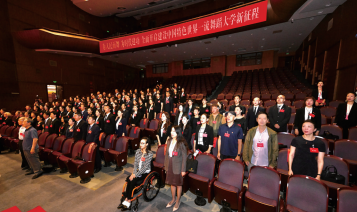 （五）纵深推进全面从严治党体系建设，持续巩固风清气正政治生态。 认真履行全面从严治党主体责任，突出政治监督，为深入推进党的政治建设  攻坚战提供政治保证和纪律支撑。坚持内容上全涵盖、对象上全覆盖、责任  上全链条、制度上全贯通，增强党组织和党员领导干部落实全面从严治党责  任意识。以“钉钉子”精神纠治“四风”，锲而不舍落实中央八项规定精神。 大兴调查研究之风， 认真践行“一线工作法”，坚持到一线解决问题。构建协  同联动的巡察工作机制，深化巡察成果运用。发挥监督执纪综合效能，推进  政治监督具体化、精准化、常态化， 注重抓“关键少数”，深入落实加强对“一  把手”和领导班子监督的若干措施，完善管思想、管工作、管作风、管纪律  的从严管理机制。不断完善以党内监督为主导的监督体系，织密监督网络。 坚持常态化开展警示教育，培育具有艺术院校特色的廉洁文化。（六）坚持全心全意依靠师生办学根本思路，凝聚事业发展合力。推进   学院民主管理，落实党员代表大会任期制和提案制，更好发挥党代表作用。  进一步加强离退休党组织建设，加强对老同志的关心关怀。巩固“大统战” 格局，加强党外代表人士队伍建设，做好民族宗教、港澳台侨工作，营造同   心奋进的良好氛围。坚持党建带群建，扎实推进群团改革，引导工会和共青   团发挥好联系服务、团结凝聚师生的桥梁纽带作用。构建现代化治理体系和   服务体系，全面做好财经、资产、审计保障，切实为师生提供一流服务，以   扎实的“平安校园建设”“绿色学校建设”为事业高质量发展保驾护航。多措   并举推进绩效考核和薪酬分配制度改革，创造条件提高教职工福利待遇，扩   大学院比较优势。涵养校友文化，推进基金会建设工作，提升校友联络工作   质量。努力推进中国舞蹈教育联盟、中国舞蹈学会建设，为全国舞蹈教育院校、  机构搭建协同合作平台，创新交流互动、合作共赢渠道。各位代表，同志们！新征程是充满光荣和梦想的远征。新时代赋予我们 的历史机遇催人奋进。作为全国舞蹈教育的领军院校，我们要率先垂范、勇  毅前行，更加紧密地团结在以习近平同志为核心的党中央周围，在市委市政 府的坚强领导下，在全院师生的共同努力下，锚定“五个中心”发展定位， 向“建设中国特色世界一流舞蹈大学”的办学目标冲锋，为人民而舞，为时 代建功，为建设社会主义现代化国家，为国家以文化复兴助推民族复兴作出 更大贡献！谢谢大家！近日，中国古典舞系师生赴罗马尼亚参加中国驻罗马尼亚使领馆邀请演出和 第 30 届锡比乌国际戏剧节。作为疫情以来学院首次文化出访，此次出国演出意义深远。在学院刚刚胜利  召开的第二次党代会上，党委明确提出要全力建设中国舞蹈文化传承创新中心， 扩大中国舞蹈文化的国际影响力，以全球事业搭建国际化舞蹈教育交流平台，深  度参与国际艺术教育事务，全方位提升国际化办学水平，积极落实中华优秀舞蹈  文化“走出去”战略。此次出访团师生共计 20 人，中国古典舞系夏维家老师担任团长，领队教师 吴莎、国际合作与交流处林琳老师与中国古典舞系 2020 级表演专业的 17 名学生 共赴罗马尼亚。6 月 25 日，由驻罗马尼亚使馆主办、布加勒斯特中国文化中心承办、布加 勒斯特理工大学协办的北京舞蹈学院中国古典舞专场演出在理工大学千人礼堂成 功举办。驻罗马尼亚大使韩春霖、副校长尼古拉致辞，前总理登奇勒、罗曼，前 参议长梅莱什卡努及 20 多位驻罗使节出席活动，罗政界、智库、媒体、友好组  织等各界代表近千人观看演出。本次专场演出上演了中国古典舞十个经典作品， 充分展现出中国古典舞特有的审美意蕴以及中国身体文化的博大精深。精湛的演 出得到了现场观众热烈的欢迎，演出结束后驻罗马尼亚大使韩春霖亲自上台慰问  全体演出人员并对本次活动给予高度赞扬。中国外交部官网、新华社英文版以及  罗马尼亚布加勒斯特当地相关媒体均对本次演出进行报道并给予极高赞誉。6 月 28 日，中国古典舞专场为锡比乌国际戏剧节带来精彩演出，每个作品 内涵深刻，全体演员技艺精湛，现场观众欢呼声久久不息，得到社会热烈反响。艺术节邀请夏维家和吴莎老师为欧洲的师生们带来舞蹈大师工作坊。针对表  演艺术等话题开展了《品鉴中国古典舞》《中国汉唐古典舞上肢塑形以及即兴创作》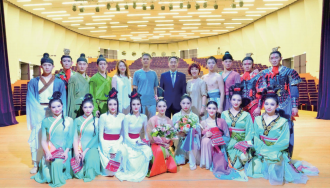 两个专题的大师课。活动中全程气氛融洽，两国师生相互学习，共同舞动，促进 了两国的舞蹈文化交流。9 天的出访演出圆满结束， 师生们克服时差、身体不适以及剧场的有限条件，  每一场演出都零失误地精彩呈现，展现出中国舞蹈人的精神面貌和专业水准，为   中罗文化交流添上浓重的一笔。今后学院将以继续推进高质量的中外文明交流互   鉴，以舞蹈讲好中国故事、传递中华文明，扩大中国舞蹈在全球“艺术共同体” 中的声量与影响，让中国舞蹈成为观测和认识中华文化传承发展的范例样本。（中国古典舞系、国际合作与交流处）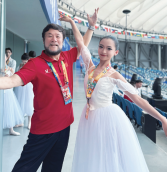 7 月 28 日，成都第 31 届世界大学生夏季运动会（以下 简称“大运会”）于东安湖体育场盛大开幕。国家主席习近 平出席开幕式并宣布本届大运会开幕。蔡奇、丁薛祥，以及 来自世界各地的领导人和贵宾出席开幕式。北京舞蹈学院创 意学院院长（名誉）陈维亚担任大运会开幕式总导演，向世 界呈现一场具有中国特色、时代气息、青春风采的活力盛会。陈维亚在接受媒体采访时表示，“大运会是属于大学   生梦想的盛会，成都大运会开幕式全体演员、志愿者中   99% 都是大学生。青年人在追梦路上大胆地跑，不断地   攀——这是我们在开幕式中不遗余力地表达的核心理念。” 陈维亚认为，大运会本就是一次青春的交融与相聚，开幕   式始终都在突出强调“青春梦想”。为了在压缩时长的同   时让开幕式精彩呈现，仪式中融入了很多创意巧思，这让必要的仪式环节更加独特、难忘，艺术含量也更高，实现  了“简约、安全、精彩”的成都大运会办赛要求。高科技 的充分运用使得更多创意在有限的时空中实现，让场上充 满艺术想象。特别是通过太阳神鸟、金沙石磬、川剧变脸、 蜀锦等精彩的巴蜀文明向全世界展示了中华优秀传统文化 的魅力。“体育运动不仅是体能的运动，更是一种精神体现， 是一个民族的精神展示。”陈维亚认为，体育盛会的举办， 起到了精神提升和凝聚的作用。在陈维亚导演的指导下，我院学生主要参与开幕式文 艺演出《青春友谊》段落的表演，这一段落呈现青年大学 生和萌态可掬的“友谊使者大熊猫”在欢快的音乐中起舞， 在青春相聚中收获友谊。（外国舞党总支 文 / 王嘉豪、刘菲 图 / 杨静楠）近日，中共北京市委宣传部、北京市人力资源和社会保  障局发布《关于表彰第十届北京市文学艺术奖获奖作品的决  定》，我院与国家大剧院联合出品的舞蹈诗剧《杨家岭的春天》 作为唯一一部舞蹈作品荣获该奖。去年 11 月学院与国家大剧院联合出品的原创舞蹈诗剧《杨 家岭的春天》作为首届“大戏看北京”展演季开幕演出在国家大剧院首演。该部作品是在北京舞蹈学院党委和中国舞党总支 领导下，由中国民族民间舞系与创意学院跨专业协作，深入生  活、扎根人民、凝心聚力、携手奋进， 创演出以汉族民间舞样式、 陕北风格音乐、木刻版画质感舞美呈现的精品力作，通过“厚 土”“破晓”“永生”三个篇章，继承延安文艺火种，赓续延安  精神。以动态舞姿让版画“流动”起来， 以舞入画、以画代舞，带领观众穿越时空重返延安的峥嵘岁月。与此同时，《杨家岭的春天》还入选了第十四届全国舞蹈 展演名单，与双人舞《思兮长相忆》、群舞《簪花一卷》、《“为 人民而舞”——纪念贾作光诞辰 100 周年舞蹈专场演出》共四 部北京舞蹈学院的作品于 7 月赴内蒙古自治区演出。（艺术实践办公室）北京舞蹈学院第十五次学生、研究生代表大会顺利召开北京舞蹈学院第十五次学生、研究生代表大会顺利召开北京舞蹈学院第十五次学生、研究生代表大会顺利召开北京舞蹈学院第十五次学生、研究生代表大会顺利召开北京舞蹈学院第十五次学生、研究生代表大会顺利召开北京舞蹈学院第十五次学生、研究生代表大会顺利召开2023 年 7 月 2 日上午八点，北京舞蹈学院第十五次学生、 研究生代表大会隆重召开。本次会议各个代表团听取、审议并  通过了《北京舞蹈学院第十五次学生、研究生代表大会提案工  作报告》《北京舞蹈学院第十四届学生会、研究生会主席团成员  工作报告》《北京舞蹈学院学生会章程》《北京舞蹈学院研究生  会章程》。各代表团还听取、审议并通过了《北京舞蹈学院第十五次 学生、研究生代表大会常任代表选举办法》《北京舞蹈学院第2023 年 7 月 2 日上午八点，北京舞蹈学院第十五次学生、 研究生代表大会隆重召开。本次会议各个代表团听取、审议并  通过了《北京舞蹈学院第十五次学生、研究生代表大会提案工  作报告》《北京舞蹈学院第十四届学生会、研究生会主席团成员  工作报告》《北京舞蹈学院学生会章程》《北京舞蹈学院研究生  会章程》。各代表团还听取、审议并通过了《北京舞蹈学院第十五次 学生、研究生代表大会常任代表选举办法》《北京舞蹈学院第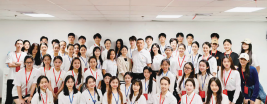 十五届学生会、研究生会主席团成员选举办法》，选举出北京舞 蹈学院第十五届学生会、研究生会主席团成员。团委书记张琦对同学们作出指导 ：一是要坚定理想信念， 树立榜样模范。二是要明确责任担当，增强服务意识。三是要  创新与全局兼备，务实推进工作。并表示，他将和各位老师一  同为同学们搭建平台，解决困难，履行好共青团的指导和服务  的职责，使北京舞蹈学院学生会、研究生会焕发出更加灿烂的  生机和活力。 （文 / 孙瑞萱、洪尹舒、刘子宁 图 / 亓铭、卢梓萌）十五届学生会、研究生会主席团成员选举办法》，选举出北京舞 蹈学院第十五届学生会、研究生会主席团成员。团委书记张琦对同学们作出指导 ：一是要坚定理想信念， 树立榜样模范。二是要明确责任担当，增强服务意识。三是要  创新与全局兼备，务实推进工作。并表示，他将和各位老师一  同为同学们搭建平台，解决困难，履行好共青团的指导和服务  的职责，使北京舞蹈学院学生会、研究生会焕发出更加灿烂的  生机和活力。 （文 / 孙瑞萱、洪尹舒、刘子宁 图 / 亓铭、卢梓萌）努力讲好“九月故事”的后半篇文章：两位外专教授教学剧目精彩呈现努力讲好“九月故事”的后半篇文章：两位外专教授教学剧目精彩呈现努力讲好“九月故事”的后半篇文章：两位外专教授教学剧目精彩呈现努力讲好“九月故事”的后半篇文章：两位外专教授教学剧目精彩呈现努力讲好“九月故事”的后半篇文章：两位外专教授教学剧目精彩呈现努力讲好“九月故事”的后半篇文章：两位外专教授教学剧目精彩呈现6 月 27 日 -28 日，由芭蕾舞系马拉霍 夫教授指导推出的《芭蕾精品荟萃》在学院 舞蹈剧场精彩呈现。本台演出共上演了《天 鹅湖》《红色娘子军》等中外经典芭蕾片段 及原创现当代芭蕾作品 16 个。演出的剧目 兼具训练性与表演性，风格多样。马拉霍 夫教授依据学生们不同的气质类型和个人所 长，精心为本科四个年级的同学选取排演剧目，尽力挖掘出每个学生的优势。“拔尖班” 课程是马拉霍夫教授为培养芭蕾舞系高精尖   人才专门开设的特色课程。激发学生们的潜   能、培养舞台表现力，挖掘每一位学生的个   人特质，建立专业自信，为他们将来能够成   为优秀的高精尖芭蕾人才做好充分准备。6 月 23 日 -26 日，由音乐剧系卓依教授 倾心改编与导演的音乐剧《马拉松之舞》在目，尽力挖掘出每个学生的优势。“拔尖班” 课程是马拉霍夫教授为培养芭蕾舞系高精尖   人才专门开设的特色课程。激发学生们的潜   能、培养舞台表现力，挖掘每一位学生的个   人特质，建立专业自信，为他们将来能够成   为优秀的高精尖芭蕾人才做好充分准备。6 月 23 日 -26 日，由音乐剧系卓依教授 倾心改编与导演的音乐剧《马拉松之舞》在学院黑匣子剧场上演。本学期卓依教授主要 教授音乐剧剧目排演课，卓依教授根据班级 学生的专业基础情况，因材施教，选择了一 部原创音乐剧作为剧目排演课的训练内容。 在排演中重点训练学生将歌唱、舞蹈、表演 进行融合创作，与灯、服、道、效等舞台艺 术各部门密切合作，在音乐剧舞台上塑造出 生动、鲜明的艺术形象。  （外国舞党总支）学院黑匣子剧场上演。本学期卓依教授主要 教授音乐剧剧目排演课，卓依教授根据班级 学生的专业基础情况，因材施教，选择了一 部原创音乐剧作为剧目排演课的训练内容。 在排演中重点训练学生将歌唱、舞蹈、表演 进行融合创作，与灯、服、道、效等舞台艺 术各部门密切合作，在音乐剧舞台上塑造出 生动、鲜明的艺术形象。  （外国舞党总支）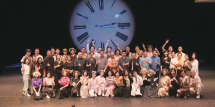 2023 年 7 月 16 日至 28 日，首届国际基础科学大 会在北京召开。大会由国际著名数学家丘成桐院士发 起，由北京市人民政府、中国科学技术部、中国科学 技术协会及世界华人数学家联盟共同支持主办。北京 舞蹈学院作为世界知名舞蹈艺术院校，是唯一受邀参 与首届国际基础科学大会文艺演出的主创单位，学院 党委高度重视，巴图书记指示这是学院以艺术方式参与服务北京“四个中心”建设，让艺术与科学在高峰 相遇的重大机遇，全程指导参与大会的文艺演出活动， 委托邓佑玲副院长出席了大会开幕式相关活动。由邓佑玲副院长担任顾问、中国舞党总支书记胡  淮北担任总导演的两场文艺演出《天人合一》、《燕山方田》 于 7 月 16 日、17 日晚，分别在人民大会堂东大厅和雁  栖湖应用数学研究院上演。《相和歌》《醉春风》《逍遥》及与古琴演奏、京剧演唱跨界交互的中国古典舞，精彩纷呈，向来自全球的顶 尖科学家和重要嘉宾展示了灿烂的中华文化艺术。在这个前所未有具有历史性、 标志性意义的科学盛会的舞台上，赢得现场热烈而持久的掌声。获得北京市领导、丘成桐院士以及国内外科学家的高度赞誉。      （中国舞党总支 文 / 胡淮北）